01-350 АН-30(130)-64А пожарный автонасос на шасси ЗиЛ-130 4х2, насос ПН-30КФ 30 л/сек, пенобак 500 л, боевой расчет до 10 чел., полный вес 7.74 тн, 150 лс, 85 км/час, 337 экз. + 10 в спец. исполнении, завод ППО, Прилукский р-н пос. Ладан 1966-72 г. в.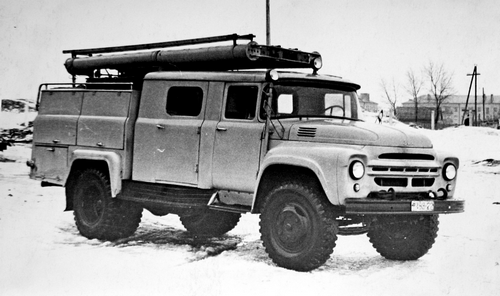  Автонасосы предназначены для тушения пожаров водой или воздушно-механической пеной в городах, населенных пунктах с развитой системой противопожарного водоснабжения. В отличии от АЦ автонасосы не имеют цистерны с водой, но зато на них увеличены запас рукавов и объем бака с пенообразователем. АН предназначены для оперативной доставки к месту вызова личного состава, средств индивидуальной защиты, пенообразователя и пожарно-спасательного оборудования.Из книги А.В. Карпова Пожарный автомобиль в СССР: в 6 ч., Ч. 2: Пожарный типаж т. 1: Краеугольный камень, Москва, 2012. «Мы помним процесс унификации автоцистерн и автонасосов, заложенный еще ПМЗ-9М и 10М. Роль «младшего брата» для автоцистерны АЦ-30(130)-63 играл насос, получивший марку АН-30 (130)-64. Отличался он от автоцистерны большими размерами кабины, отсутствием цистерны с водой и баком с пенообразователем емкостью 500 л. В остальном у них было многообщего: схожие система дополнительного охлаждения двигателя и трансмиссия на насос ПН-30КФ заднего расположения, формы кузова и рукавная катушка РК-4 сзади. Над задним мостом те же полукруглые надколесные дуги. Выпускался этот автонасос в малых количествах, совсемне долго — выпуск его был прекращен уже в 1966 году.  В 1965 году начинается история второго поколения пожарных автомобилей на шасси ЗИЛ-130. От маркировки предыдущих моделей они отличаются буквой «А» в обозначении. В 1966 году появляется опытный образец автоцистерны АЦ-30(130)-63А. А уже к концу года — всяпервая партия из ещё 80 автомобилей. Первой, по-настоящему массовой моделью автонасоса на шасси ЗиЛ-130, становится АН-30(130)-64А. Разработка его проводится, начиная, с 1965 года. По чертежам ОКБ ПМ на следующий год создается опытный образец автонасоса, но Прилукский завод, загруженный планом выпуска серийной техники, не смог в 1966 году испытать его и изготовить первую установочную партию. Она будет создана в 1967 году в количестве 40 штук (при плановых показателях в 80, заложенных ещё при производстве предыдущей модели). Ничем особенным не отличаясь от предшественника, АН-30(130)-64А будет выпускаться с 1967 по 1971 год в сравнительно небольших количествах, и всего будет выпущено более 300 автомобилей.  Небольшие цифры выпуска позволяют считать эту модель переходной, ведь в эти годы перед глазами конструкторов стояла другая техника, бьющая модель 64А по всем показателям.» Со временем конструкторы задумываются над конструкцией и на свет появляются модели со средним расположением насоса - и служат свыше 30 лет... Это машины Прилукского завод автонасос АН-30(130) мод.127 для Московского гарнизона и насосно-рукавный АНР-40(130) мод.127А. Последняя более массовая модификация. Большой боевой расчет из 9 человек, увеличенный до 300 л бак для пенообразователя, кассетная укладка рукавов, необходимое ПТВ. Пока автоцистерна подает первый ствол, он устанавливается на водоем и прокладывает магистральную линию к месту пожара. По окончании воды в цистерне, расчет переключает линию к его разветвлению и тушение не прекращается. "Второй ход" по тактической классификации в своем классическом исполнении. Из книги А. В. Карпова Пожарный автомобиль в СССР: в 6 ч., Ч. 3: Пожарный спецназ т. 2: Силы и средства, Москва, 2016. «Ленинградцы занялись созданием АГДЗС на шасси ЗиЛ-130 чуть позже. Но их подход к созданию автомобилей газодымозащитной службы был несколько другим. Они не стали ничего создавать заново, а просто приспособили под АГДЗС серийные модели пожарных автомобилей общего применения, наиболее подходящие для такой переделки. Главным критерием тут была, конечно же, вместимость автомобиля - в нём должно были разместиться минимум десять человек отделения ГДЗС. Из серийно выпускаемых автомобилей наиболее подходящим для этих целей были автонасосы. Другим доводом в пользу такого решения была унификация АГДЗС с остальной техникой гарнизона, а значит, удешевление изготовления, ремонта и эксплуатации таких автомобилей. Правильность такого решения будет проверена временем и все создатели своих АГДЗС, включая и столичный гарнизон пожарной охраны, скоро придут к такому оптимальному решению.  Технические решения, заложенные в новом АГДЗС, оказались достаточно удачными и в течение нескольких лет ленинградским отрядом технической службы будет выпущена целая малая серия аналогичных автомобилей. С началом поставок в гарнизон автонасосов АН-30(130)64А часть АГДЗС будет выполнена на их базе, а впоследствии - на базе модели 127А.»Характеристики автонасосовПоказателиАН-30 (130)(мод. 64А)АН-40 (130Е)(мод. 127)АНР-40 (130)(мод. 127А)Макс. скорость, км/ч857590Число мест для боевого расчета, вкл. водителя1099Масса с полной нагрузкой, кг800083108200Наименьший радиус поворота, м8,08,08,0Мощность двигателя, кВт (л. с.)110(150)110(150)110(150)Расход топлива на 100 км, л41,041,041,0Емкость бака для горючего, л170170170Марка насосаПН-З0КФПН-40КПН-40УПодача воды при высоте всасывания 3,5 м, л/мин180024002400Напор, м9090100Наибольшая высота всасывания. м777Емкость бака для пенообразователя, л500350350Время всасывания воды с глубины 7 м, с303530Производительность пеносмесителя, м3/мин4; 8; 124; 8; 12; 244,7; 9,4; 14,1; 18,8; 23,5Рабочий напор напорной полости насоса при подаче пены, м808080Наибольший макс. допустимый подпор во всасывающей линии насоса при линии насоса при подаче пены, м303030Число напорных рукавов, шт., диаметром, мм;77 -29336629--51778Число пожарных стволов, шт.переносных лафетных1-1А444Б344СВП2-2Число, шт.:ГПС-600—22Г-600211разветвлений РТ-80222Время работы, мин:одного ствола СВП-4231616двух стволов СВП-411,588одного генератора ГПС-600231616двух генераторов ГПС-60011,588Количество пены, полученной при израсходовании ПО-1 из пенобака. м3:Количество пены, полученной при израсходовании ПО-1 из пенобака. м3:Количество пены, полученной при израсходовании ПО-1 из пенобака. м3:Количество пены, полученной при израсходовании ПО-1 из пенобака. м3:низкой кратности (К = 10)835858средней кратности (К = 100)835584584Возможная площадь тушения пенами, м2:Возможная площадь тушения пенами, м2:Возможная площадь тушения пенами, м2:Возможная площадь тушения пенами, м2:низкой кратности при Is = 0,1 – 0,15 л/(см2)139 - 9297 - 6597 – 65средней кратности при Is = 0,05 - 0,08 л/(см2)278  - 174196 – 122195 - 122Возможный объем тушения пеной средней кратности при Кз = 3, м3278195195